§3111-A.  Scope of practiceThe practice of physical therapy includes the evaluation, treatment and instruction of human beings to detect, assess, prevent, correct, alleviate and limit physical disability, bodily malfunction and pain from injury, disease and any other bodily condition; the administration, interpretation and evaluation of tests and measurements of bodily functions and structures for the purpose of treatment planning; the planning, administration, evaluation and modification of treatment and instruction; and the use of physical agents and procedures, activities and devices for preventive and therapeutic purposes; and the provision of consultative, educational and other advisory services for the purpose of reducing the incidence and severity of physical disability, bodily malfunction and pain.  [PL 2007, c. 402, Pt. N, §2 (NEW).]A person licensed as a physical therapist under this chapter may, as part of an evaluation of a person in preparation for treatment by the physical therapist, perform a finger stick blood test in the person's home to assess blood clotting levels of that person.  If a person licensed as a physical therapist performs a finger stick blood test pursuant to this section, that person shall communicate the test results to the prescribing health care practitioner.  Only the health care practitioner may interpret the test results, determine whether a change is needed in the person's plan of care and make decisions with respect to medication adjustments.  [PL 2017, c. 80, §1 (NEW).]SECTION HISTORYPL 2007, c. 402, Pt. N, §2 (NEW). PL 2017, c. 80, §1 (AMD). The State of Maine claims a copyright in its codified statutes. If you intend to republish this material, we require that you include the following disclaimer in your publication:All copyrights and other rights to statutory text are reserved by the State of Maine. The text included in this publication reflects changes made through the First Regular and Frist Special Session of the 131st Maine Legislature and is current through November 1, 2023
                    . The text is subject to change without notice. It is a version that has not been officially certified by the Secretary of State. Refer to the Maine Revised Statutes Annotated and supplements for certified text.
                The Office of the Revisor of Statutes also requests that you send us one copy of any statutory publication you may produce. Our goal is not to restrict publishing activity, but to keep track of who is publishing what, to identify any needless duplication and to preserve the State's copyright rights.PLEASE NOTE: The Revisor's Office cannot perform research for or provide legal advice or interpretation of Maine law to the public. If you need legal assistance, please contact a qualified attorney.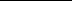 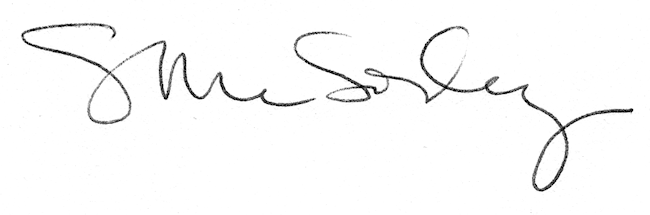 